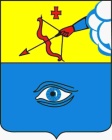 ПОСТАНОВЛЕНИЕ____03.03.2021_______                                                           № _______25/2_______ г. ГлазовО временном ограничении движения транспортных средств по автомобильным дорогам местного значения города Глазова 13 марта 2021 годаВ соответствии с Федеральным законом от 10.12.1995 г. № 196-ФЗ 
«О безопасности дорожного движения», Федеральным законом от 08.11.2007 г. № 257-ФЗ «Об автомобильных дорогах и о дорожной деятельности в Российской Федерации и о внесении изменений в отдельные законодательные акты Российской Федерации», Постановлением Правительства Удмуртской Республики от 12.03.2012 г. № 90 «Об утверждении порядка осуществления временных ограничений или прекращения движения транспортных средств по автомобильным дорогам регионального или межмуниципального, местного значения в Удмуртской Республике», в целях обеспечения безопасности дорожного движения при проведении общегородского мероприятия «Масленица-2021»,П О С Т А Н О В Л Я Ю:            1. Ввести временное ограничение движения транспортных средств на  автомобильных дорогах по улице Кирова на участке от улицы Ленина до улицы Спортивная и на улице Ленина на участке от здания плавательного бассейна «Прогресс» (ул. Кирова, 38) до пересечения с улицей Кирова путем прекращения движения 13 марта 2021 года с 08.00 часов до 16.00 часов.	2. Организации, осуществляющей содержание автомобильных дорог общего пользования местного значения - муниципальному унитарному предприятию «Жилищно-коммунальное управление» муниципального образования «Город Глазов» обеспечить временное ограничение движения транспортных средств в соответствии со схемой организации дорожного движения на период проведения мероприятий.3. Рекомендовать ММО МВД России «Глазовский» осуществлять контроль за временным ограничением движения транспортных средств на участках улиц, указанных в пункте №1 настоящего постановления.4. Рекомендовать пользователям автомобильных дорог, указанных в пункте №1 настоящего постановления, осуществлять объезд по улице 
Т. Барамзиной и улице Пряженникова.5. Настоящее постановление подлежит официальному опубликованию.            6. Контроль за исполнением настоящего постановления возложить на заместителя Главы Администрации города Глазова по вопросам строительства, архитектуры и жилищно-коммунального хозяйства С.К. Блинова.Администрация муниципального образования «Город Глазов» (Администрация города Глазова) «Глазкар» муниципал кылдытэтлэн Администрациез(Глазкарлэн Администрациез)Глава города ГлазоваС.Н. Коновалов